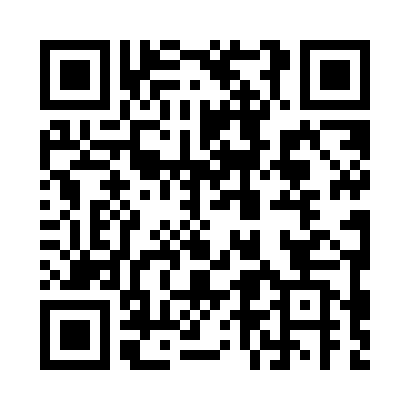 Prayer times for Barterode, GermanyWed 1 May 2024 - Fri 31 May 2024High Latitude Method: Angle Based RulePrayer Calculation Method: Muslim World LeagueAsar Calculation Method: ShafiPrayer times provided by https://www.salahtimes.comDateDayFajrSunriseDhuhrAsrMaghribIsha1Wed3:225:521:185:218:4511:042Thu3:185:501:185:228:4711:073Fri3:145:481:185:228:4811:104Sat3:115:461:185:238:5011:145Sun3:075:451:185:248:5111:176Mon3:045:431:175:248:5311:207Tue3:035:411:175:258:5511:248Wed3:025:391:175:268:5611:249Thu3:025:381:175:268:5811:2510Fri3:015:361:175:278:5911:2611Sat3:005:341:175:279:0111:2612Sun3:005:331:175:289:0211:2713Mon2:595:311:175:299:0411:2814Tue2:585:301:175:299:0611:2815Wed2:585:281:175:309:0711:2916Thu2:575:271:175:309:0911:3017Fri2:575:251:175:319:1011:3018Sat2:565:241:175:329:1111:3119Sun2:565:231:175:329:1311:3220Mon2:555:211:175:339:1411:3221Tue2:555:201:185:339:1611:3322Wed2:545:191:185:349:1711:3423Thu2:545:181:185:349:1811:3424Fri2:535:161:185:359:2011:3525Sat2:535:151:185:359:2111:3526Sun2:535:141:185:369:2211:3627Mon2:525:131:185:369:2411:3728Tue2:525:121:185:379:2511:3729Wed2:525:111:185:379:2611:3830Thu2:515:101:195:389:2711:3831Fri2:515:101:195:389:2811:39